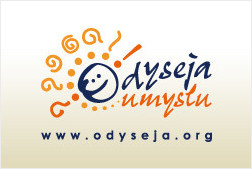 Szanowni Państwo!Jesteśmy uczniami Zespołu Szkół w Chojnicach tworzącymi drużynę w ramach światowego konkursu „Odyseja umysłu”. W tym roku reprezentowaliśmy nasze miasto na Ogólnopolskim Finale w Gdańsku i wywalczyliśmy tytuł Wicemistrzów Polski. Awansowaliśmy jednocześnie do Światowego Finału Konkursu „Odysey of the mind”, który odbędzie się w dniach 19-23.05 w Michigan State University w USA. To wielkie wyróżnienie i ogromny sukces zawdzięczamy kreatywności członków drużyny, którzy zachwycili jurorów wykonanymi przez siebie urządzeniami napędzanymi gumkami recepturkami.Wyjazd na konkurs do Ameryki wiąże się jednak z dużymi kosztami, których nie pokrywa organizator. Opłata za pobyt w Stanach Zjednoczonych, przelot i koszty wiz wynoszą ok. 6000 zl na jedną osobę, a drużyna liczy 10 osób. Sytuacja finansowa naszych rodziców nie pozwala nam na samodzielne opłacenie tej podróży. Zwracamy się więc z prośbą o wsparcie młodych chojniczan, którzy za oceanem będą walczyć o tytuł Mistrzów Świata. Pierwszą kwotę -– połowę kosztów- musimy wpłacić do 13 kwietnia, a drugą do 4 maja.Ze swej strony możemy zaoferować reklamowanie Państwa firmy w postaci wykorzystania jej logo, materiałów promocyjnych itp. Jesteśmy również gotowi w uzgodniony sposób służyć swoją pomocą dla rozwoju i wypromowania Państwa firmy.Za wszelkie formy pomocy z góry dziękujemy.Podajemy numer konta Rady Rodziców w Zespole Szkół 89-600 Chojnice ul. Nowe Miasto 4-6	 50 8146 0003 0000 1900 3000 0010 z dopiskiem ODYSEJA UMYSŁUTrener drużyny: Joanna GlazaNumer telefonu do trenera drużyny: 608 773 242				W imieniu drużyny